Тема урока "Пешка"Цели урока:Познакомить с шахматной фигурой – пешка, с правилами перемещения пешки, с правилами взятия. Учить ориентироваться на шахматной доске.Способствовать формированию интереса к игре в шахматы, развивать внимание, память, усидчивость.Оборудование:Демонстрационная шахматная доска, индивидуальные шахматные доски.Схема с изображением пешки.Мультимедиа.Ход урока1. Организационный момент.2. Актуализация знаний.- Сегодня мы проведем необычный урок, Урок-экскурсия.Слайд  Экскурсовод– Обратите внимание на написание выделенных гласных, запомните, как пишется это слово.– Кто такой экскурсовод?– Экскурсовод – это человек, который руководит экскурсией, рассказывает о том месте, где находятся посетители, путешественники.– Куда мы отправимся, узнаете, когда разгадаете шахматные фигуры.СлайдВперёд и назад ходит браво
Помчится налево, направо
Ту фигуру знаю я
Ведь зовут её … (ладья)– Как ходит ладья? (по вертикали и по горизонтали)Белым клеточкам верны 
Белопольные …(слоны)– Как ходят слоны? (по диагонали)На одной стоит ноге
А ходит только буквой “Г” (конь)– Что можете добавить о коне? (может перепрыгивать через фигуры)Какая фигура любит свой цвет? (ферзь)– Как ходит ферзь? (по вертикали, по горизонтали, по диагонали)Самая главная шахматная фигура (король)– Запомните, какие фигуры нам встретились.Слайд– Сколько их? (8 белых, 8 чёрных, всего 16)– Пешка, как и наша село – это самая маленькая фигура, но очень значимая. Именно благодаря пешке, необычным правилам ее движений и взятий, ее способности превращаться в другие фигуры, шахматы оказались такой интересной игрой. Пешка ни на кого не похожа. Она отличается от всех фигур.3. Изучение нового материала.– Сегодня на уроке мы поговорим о правилах перемещения пешки, познакомимся с правилом превращения и правилом взятия. Поговорим о нашем городе, чем он знаменит.Слайд.  Ходы пешкиПешка ходит только вперёд и только на одну клетку. Но с одним исключением: со своего исходного положения для белых со 2-ой горизонтали, для чёрных с 7-ой горизонтали каждая пешка, если свободен путь, по желанию играющего может быть передвинута либо на ближайшее поле, либо через одно поле.Сделав первый ход, в дальнейшем пешка теряет право на двойной прыжок, т.е. в дальнейшем она может передвигаться только на одно поле.– Ходить таким образом пешка может в том случае, если перед ней не стоит какая-либо фигура.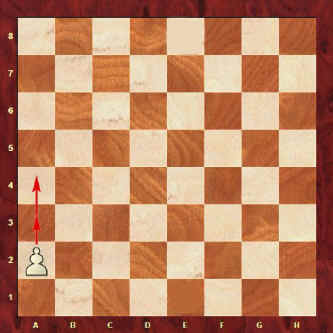 Слайд. Правило превращенияКогда пешка вступает на последнюю горизонталь: белые на 8-ую, а чёрные – на 1-ую, то она немедленно, т.е. тем же ходом, превращается в любую фигуру своего цвета, кроме короля. Выбор фигуры определяется желанием шахматиста.Слайд. ВзятиеВ отличие от других фигур пешка бьёт фигуру противника не так как ходит, а на одну клетку вперёд по диагонали. Перейдя на соседнюю диагональ, она продолжает путь по ней.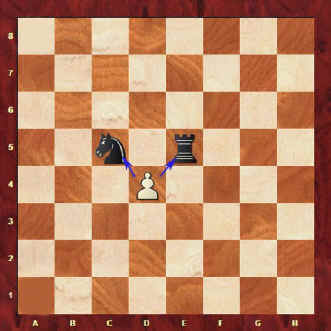 СлайдВывод: Таким образом, пешка ходит вперед, а бьет по диагонали на одну клетку. Это единственная фигура в шахматах, которая ходит по одному правилу, а наносит удар по-другому. У остальных фигур направление движения и удара совпадает.  Ниже приведены две позиции:В позиции “A” белая пешка имеет целых четыре варианта хода: может пойти на одно или на два поля вперед, а также может ударить одну из черных фигур.В позиции “B” пешка не имеет ни одного возможного хода – впереди стоит пешка соперника, и нет фигур, которые можно ударитьА.          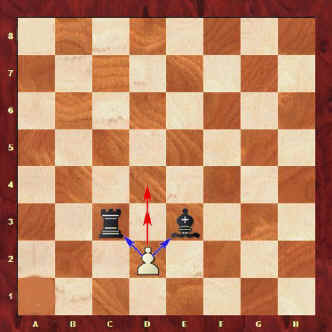 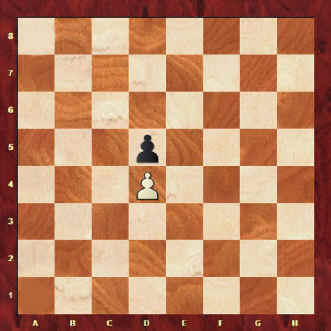 4. Физминутка.– А сейчас мы с вами превратимся в пешек:Ну-ка, пешки, поиграем.
Головой мы повращаем
Вправо – влево, а потом               (вращение головой)
3 – 4 – приседаем,
Наши ножки разомнём.                (приседания)
1,2,3 – на месте шаг.
Встали пешки дружно в ряд.
Мы размялись от души,
За столы мы вновь спешим.         (садятся за столы)5. Практическая работа.1 задание – Выполнив задание по вариантам, вы ответите на вопрос: Чем известен наш кожуун?1 вариант. Вы должны точками отметить все поля, на которые могут сходить белые пешки. Потом в ключе ответов, найти правильные ходы и из букв составить слово.2 вариант. Вы должны точками отметить все поля, на которые могут пойти чёрные пешки. Потом в ключе ответов найти правильные ходы и из букв составить слово.Получились слова: ГОРА БАЙ-ТАЙГА. Наша гора одна из высокх гор Нашей страны, его каждый год освящают буддийские ламы. Читают молебен у Оваа на вершине горы, куда могут подниматься только мужское население нашей республики.2 задание – А какие ещё есть названия улиц в нашем селе мы узнаем, выполнив другое задание. Нужно побить белой пешкой все чёрные фигуры, забирая каждым ходом по одной. В ключе ответов найти правильные ходы и из букв составить название улицы.Получились слова: ЧУДУРУКПАЙ.СлайдУлица Чудурукпай названа в честь тувинского добровольца ВОВ который в последствии жил в том самом доме по улице Чудурукпай. Слайд– А какие ещё есть названия улиц в нашем селе?(Хемчик, Нефтебаза, Садовая, Советская, Набережная, улица 40 лет Советской Туве, С.Шойгу, Спортивная, Авиационная).Названия улиц даются не только по месту расположения, но и в честь выдающихся людей.Слайд6. Итог урока. Вопросы из “Шахматной шкатулки”– В каком направлении ходит пешка? (только вперёд, по вертикали)– Ходит ли пешка по горизонтали? (нет)– В каком направлении бьёт пешка? (по диагонали)– Может ли пешка сделать шаг назад? (нет)– Бьёт ли пешка назад? (нет)– Превращается ли пешка в короля? (нет)– В какие фигуры может превратиться пешка? (в ферзя, слона, коня или ладью)– Может ли белая пешка побить белого слона? (нет) Почему? (они из одной армии)– Какой ход может сделать пешка с исходной позиции? (вперёд на1 поле, или на 2 поля)7. Домашнее задание.Повторить ходы и взятие пешки.При возможности поиграть с партнёром всеми пешками, соблюдая шахматные правила игры.8. Игровая практика.Работа в парах. Игра на индивидуальных досках всеми пешками.– А теперь, у нас игровая практика. Я предлагаю вам сейчас поиграть всеми пешками.–– Спасибо за внимание. Я вам желаю побеждать себя каждый день, каждый день открывать все новые знания, идти только вперед.